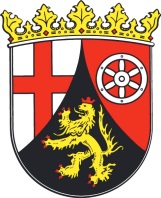                     Amtliche SchulbezeichnungBescheinigunggemäß der Verwaltungsvorschrift des Ministeriums für Bildung, Wissenschaft, Jugend und Kultur vom 26. Juni 2010 (943 C – 51 113-0/34) über die Durchführung der Landesverordnung über die gymnasiale Oberstufe (Mainzer Studienstufe)Frau/Herr		………………….…………………………………………………..……………	geboren am 	…………………..		in ……………………………………..….……..………hat von Klassen-/Jahrgangsstufe ... bis Klassen-/Jahrgangsstufe ... durchgängig den Lateinunterricht/Griechischunterrichtbesucht und erfolgreich abgeschlossen.Sie/Er hat hiermit das Latinum/Große Latinum/Graecum erworben.....................................................					      (Dienstsiegel der Schule)    			……………………….……………………(Ort, Datum)																				                        (Schulleitung)